                        HOUSE OF CONFINEMENT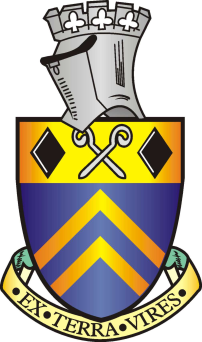                            ACCESS GUIDELINESREQUESTSThis policy aims to establish a protocol for access to the House of Confinement.The Town Council is responsible for visitors to any property that it owns and has a duty to protect individuals Health and Safety.The Town Clerk is the Proper Officer of the Town Council and is responsible for all formal communication between the Council and members of the public. All requests for access should be received through the office and authorised by the Leader of the Properties portfolio.  This process is managed by the Town Clerk.Building Access ProtocolIn order to maintain a safe and secure environment, it is necessary that everyone complies with the following building access procedures.Visitor AccessVisiting times will be agreed with the CouncilA key will be issued on receipt of a £20.00 holding deposit and refunded on the return of the keyA risk assessment must be produced prior to the visit and received and accepted by The Council before access is allowedThe Town Council risk assessment must be read and signed in conjunction with this protocolA Maximum of 10 people will be allowed at any timeAccess will be limited to 1 hourINDEMNITY AND WAIVERI ________________________________________ (name)of ___________________________________________________________________(business/address)hereby agree to indemnify and keep indemnified Alfreton Town Council against all claims that may arise out of any injury, loss or damage suffered by a third party as a result of accessing the House of Confinement.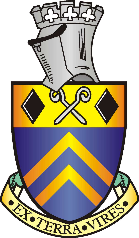 ALFRETON TOWN COUNCILWORKPLACE RISK ASSESSMENTWORKPLACE RISK ASSESSMENTWORKPLACE RISK ASSESSMENTWORKPLACE RISK ASSESSMENTWORKPLACE RISK ASSESSMENTWORKPLACE RISK ASSESSMENTArea/Unit/Department: House of Confinement Area/Unit/Department: House of Confinement Completed by:  Cllr G DolmanT CrookesCompleted by:  Cllr G DolmanT CrookesReview date: April 2019Review date: April 2019Activity: Public AccessActivity: Public AccessDate: June 2015 Date: June 2015 Priority 1 immediate, 2 within 1 month, 3 within 3 months, 4 within 6 months 5 annualPriority 1 immediate, 2 within 1 month, 3 within 3 months, 4 within 6 months 5 annualHazardsWho might be harmed and how What is already being done to control the risk?Are further controls needed?Additional ActionsPrioritySlipping and trippingOver uneven groundStaffPublicFrom items on floorArea inspected and cleaned before a visitTorch provided All visitors briefed before entering the buildingNo3Step into the buildingStaffPublicFrom trippingTorch provided All visitors briefed before entering the buildingNoReflective strip on step/roof3Overcrowding on highwayStaffPublicFrom vehicles on roadLimit number of visitors to 10All visitors briefed before entering the buildingNo3